PRAKATAAlhamdulilllah, Terima kasih kepada rakan-rakan guru dan team sumberpendidikan kerana menyediakan RPT 2023/2024 untuk kegunaan guru-guru di Malaysia.
Muaturun Percuma…
 **DILARANG UNTUK MENGAMBIL SEBARANG BENTUK DAN JENIS KEUNTUNGAN DARIPADA PIHAK KAMI DAN WEB INI SAMA ADA SECARA LANGSUNG ATAU TIDAK LANGSUNG.**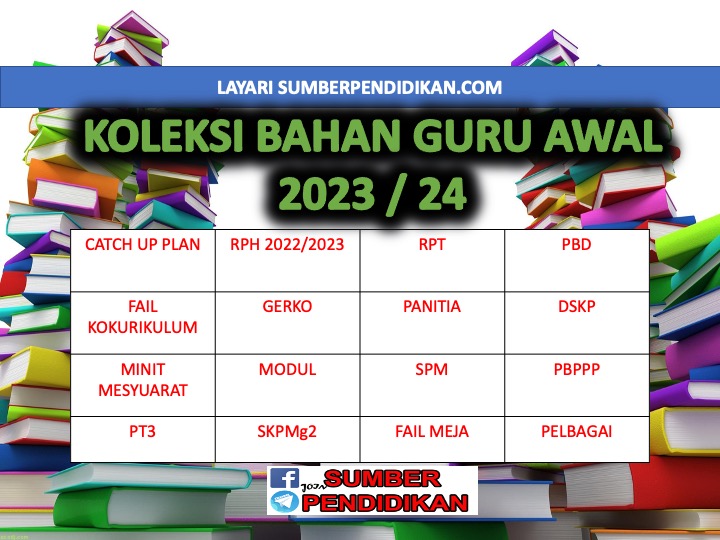 RANCANGAN PENGAJARAN TAHUNAN SAINS KOMPUTER, TINGKATAN 4TAHUN 2023/2024TAJUK 1.0 : PENGATURCARAAN         (60 JAM – 22 MINGGU)                                                               TAJUK 1.0 : PENGATURCARAAN         (60 JAM – 22 MINGGU)                                                               TAJUK 1.0 : PENGATURCARAAN         (60 JAM – 22 MINGGU)                                                               TAJUK 1.0 : PENGATURCARAAN         (60 JAM – 22 MINGGU)                                                               TAJUK 1.0 : PENGATURCARAAN         (60 JAM – 22 MINGGU)                                                               TAJUK 1.0 : PENGATURCARAAN         (60 JAM – 22 MINGGU)                                                               TAJUK 1.0 : PENGATURCARAAN         (60 JAM – 22 MINGGU)                                                               MINGGUMINGGUSTANDARD KANDUNGANKEMAHIRANSTANDARD PEMBELAJARANSTANDARD PRESTASINOTAMINGGU 1KUMPULAN A19 Mac – 23 Mac 2024KUMPULAN B20 Mac – 24 Mac 2024MINGGU 1KUMPULAN A19 Mac – 23 Mac 2024KUMPULAN B20 Mac – 24 Mac 2024STRATEGI PENYELESAIAN MASALAH (3 MINGGU)Menyatakan keperluan strategi penyelesaian masalah dan ciri penyelesaian masalah berkesanMenerangkan dengan jelas proses penyelesaian masalahMenerangkan keperluan penyelesaian masalah berstrategiMenjelaskan ciri penyelesaian masalah berkesanTP1 & TP2MINGGU 2KUMPULAN A26 Mac – 30 Mac 2023KUMPULAN B27 Mac – 31 Mac 2023MINGGU 2KUMPULAN A26 Mac – 30 Mac 2023KUMPULAN B27 Mac – 31 Mac 2023STRATEGI PENYELESAIAN MASALAH (3 MINGGU)Menggunakan proses penyelesaian masalah dalam menyelesaikan tugasan yang diberiMembuat perbandingan setiap penyelesaian yang dicadangkanMemberi justifikasi pemilihan penyelesaian dalam proses penyelesaian masalah.Mencadangkan penambahbaikan terhadap penyelesaian yang diberi.Menggunakan proses penyelesaian masalah(i) Kumpul dan analisa data(ii) Tentukan masalah(iii) Jana idea – hapus halangan(iv) Jana penyelesaian(v) Tentukan tindakan(vi) Laksanakan penyelesaian(vii) Buat penilaian(viii) Buat penambahbaikanTP3, TP4, TP5 & TP6MINGGU 3KUMPULAN A2 April – 6 April 2023KUMPULAN B3 April – 7 April 2023MINGGU 3KUMPULAN A2 April – 6 April 2023KUMPULAN B3 April – 7 April 20231.2 ALGORITMA      (4 MINGGU)Menulis atau melukis algoritma penyelesaian masalah yang betul.Menerangkan jalan penyelesaian berdasarkan algoritma yang dibina.Mengunakan algoritma untuk menyatakan penyelesaian kepada masalahMembina algoritma penyelesaian masalah dengan menggunakan struktur kawalan dalam pengaturcaraan (urutan, pilihan dan ulangan)TP1 & TP2MINGGU 4KUMPULAN A9 April – 13 April 2023KUMPULAN B10 April – 14 April 2023MINGGU 4KUMPULAN A9 April – 13 April 2023KUMPULAN B10 April – 14 April 2023Melaksanakan pengujian bagi setiap algoritma yang dibangunkanMencari dan membaiki ralat dalam algoritma yang dibangunkanMenilai sama ada algoritma yang dibina betul, cepat dalam penyelesaian, bersifat ekonomi dalam penggunaan sumber juga mudah dilaksanakan bagi situasi yang diberi.Menguji dan membaiki ralat dalam algoritmaMengesan nilai pemboleh ubah pada setiap tahap dalam algoritmaTP3, TP4 & TP5MINGGU 6KUMPULAN A30 April – 4 Mei 2023KUMPULAN B1 Mei – 5 Mei 2023MINGGU 7KUMPULAN A7 Mei – 11 Mei 2023KUMPULAN B8 Mei – 12 Mei 2023MINGGU 6KUMPULAN A30 April – 4 Mei 2023KUMPULAN B1 Mei – 5 Mei 2023MINGGU 7KUMPULAN A7 Mei – 11 Mei 2023KUMPULAN B8 Mei – 12 Mei 2023Menghasilkan atur cara penyelesaian masalah berdasarkan gabungan algoritmaMengenal pasti output yang betul dari algoritma berdasarkan input yang diberiMenterjemah algoritma ke bahasa Pengaturcaraan.TP6MINGGU 8KUMPULAN A14 Mei – 18 Mei 2023KUMPULAN B15 Mei – 19 Mei 2023MINGGU 9KUMPULAN A21 Mei – 25 Mei 2023KUMPULAN B22 Mei – 26 Mei 2023MINGGU 8KUMPULAN A14 Mei – 18 Mei 2023KUMPULAN B15 Mei – 19 Mei 2023MINGGU 9KUMPULAN A21 Mei – 25 Mei 2023KUMPULAN B22 Mei – 26 Mei 20231.3   PEMBOLEH            UBAH, PEMALAR DAN JENIS DATA          (4 MINGGU)Menerangkan perhubungan antara kapasiti ingatan komputer dengan setiap jenis data yang dipelajari.Menjelaskan hubungan antara jenis data, saiz data dan kapasiti ingatan komputer.Memilih dan menggunakan jenis data yang bersesuaian(i) Integer (int)(ii) Nombor nyata (float, double)(iii) Aksara (char)/ rentetan (String)(iv) BooleanTP1MINGGU 10KUMPULAN A4 Jun – 8 Jun 2023KUMPULAN B5 Jun – 9 Jun 2023MINGGU 11KUMPULAN A11 Jun – 15 Jun 2023KUMPULAN B12 Jun – 16 Jun 2023MINGGU 10KUMPULAN A4 Jun – 8 Jun 2023KUMPULAN B5 Jun – 9 Jun 2023MINGGU 11KUMPULAN A11 Jun – 15 Jun 2023KUMPULAN B12 Jun – 16 Jun 20231.3   PEMBOLEH            UBAH, PEMALAR DAN JENIS DATA          (4 MINGGU)Menyatakan keperluan melakukan pengisytiharan pemboleh ubah atau pemalar dalam atur cara.Membina atur cara yang mempunyai penyataan umpukan dan aritmetik serta dapat memaparkan output yang betul dari input yang diberi.Membezakan pemboleh ubah sejagat (global) dan setempat (local ).Mengisytiharkan, memulakan dan menetap-kan nilai pada pemboleh ubah dan pemalar. Menggunakan penyataan umpukan dan penyataan aritmetik.TP2 & TP3MINGGU 12KUMPULAN A18  – 22 Jun 2023KUMPULAN B19  – 23 Jun 2023MINGGU 13KUMPULAN A25 Jun – 29 Jun 2023KUMPULAN B26 Jun – 30 Jun 2023MINGGU 12KUMPULAN A18  – 22 Jun 2023KUMPULAN B19  – 23 Jun 2023MINGGU 13KUMPULAN A25 Jun – 29 Jun 2023KUMPULAN B26 Jun – 30 Jun 20231.3   PEMBOLEH            UBAH, PEMALAR DAN JENIS DATA          (4 MINGGU)Memilih jenis data yang sesuai bagi aturcara yang dihasilkan.Menentukan samada aturcara yang dihasilkan betul, cepat dalam penyelesaian, bersifat ekonomi dalam penggunaan sumber juga mudah dilaksanakan.Menghasilkan atur cara bebas ralat yang kreatif menggunakan kesemua jenis data yang dipelajari beserta set data untuk ujilari.Menulis atur cara untuk memasukkan input dari papan kekunci dan memaparkan output. TP4, TP5 & TP6MINGGU 14KUMPULAN A2 Julai – 6 Julai 2023KUMPULAN B3 Julai – 7 Julai 2023MINGGU 15KUMPULAN A9 Julai – 13 Julai 2023KUMPULAN B10 Julai – 14 Julai 20231.4   STRUKTUR     KAWALAN (2 MINGGU)1.4   STRUKTUR     KAWALAN (2 MINGGU)Mengenalpasti atur cara aliran struktur kawalan pilihan dan aliran struktur kawalan ulanganMenerangkan jalan penyelesaian bagi aturcara yang mengandungi struktur kawalan pilihan dan ulangan yang diberiMembina atur cara penyelesaikan masalah yang menggunakan struktur kawalanMenerangkan aliran struktur kawalan pilihan(i) if-else(ii) switch-caseMenulis atur cara menggunakan struktur kawalan pilihan dengan menggabungkan operator hubungan dan operator logical.TP1, TP2 & TP3MINGGU 16KUMPULAN A16 Julai – 20 Julai 2023KUMPULAN B17 Julai – 21 Julai 2023MINGGU 17KUMPULAN A23 Julai – 27 Julai 2023KUMPULAN B24 Julai – 28 Julai 2023Mengesan nilai pemboleh ubah dalam bahagian tertentu atur caraMenilai samada aturcara yang dihasilkan betul, cepat dalam penyelesaian, bersifat ekonomi dalam penggunaan sumber juga mudah dilaksanakan.Menghasilkan atur cara bebas ralat yang kreatif menggunakan struktur kawalan pilihan dan ulangan beserta set data untuk uji lari.Menerangkan aliran struktur kawalan ulangan.(i) for(ii) while(iii) do-whileMenulis atur cara menggunakan struktur kawalan ulangan yang melibatkan.(i) operator increment (++)&decrement (--)(ii) class Math (method random)(iii) BooleanTP4, TP5 & TP6MINGGU 18KUMPULAN A30 Julai – 3 Ogos 2023KUMPULAN B31 Julai – 4 Ogos 2023MINGGU 19KUMPULAN A6 Ogos – 10 Ogos 2023KUMPULAN B7 Ogos – 111.5  AMALAN   TERBAIK PENGATUR- CARAAN        (1 MINGGU)1.5  AMALAN   TERBAIK PENGATUR- CARAAN        (1 MINGGU)Menyatakan jenis-jenis ralat dalam aturcara dan cara mengesan setiap satu.Menerangkan faktor yang mempengaruhi kebolehbacaan kod atur caraMengemas kini kod atur cara bagi memudahkan pengaturcara lain membaca dan memahamiMengesan dan membaiki ralat dalam aturcara yang dibangunkan Menilai jenis ralat dalam atur cara dan mencadangkan penyelesaianMenghasilkan atur cara bebas ralat yang rapi dan mudah dikemaskini beserta set data untuk ujilari aturcara.Membezakan jenis ralat dalam aturcara (sintaks, masa larian dan logik) .Mengesan, mengenalpasti, menterjemah mesej ralat dan membaiki ralat .Mengenalpasti nilai bagi pembolehubah pada bahagian tertentu atur cara .Menghasilkan atur cara yang mudah dibaca dengan menggunakan gaya yang baik (komen, nama pembolehubah yang bermakna, inden) .TP1- TP6MINGGU 20KUMPULAN A13 Ogos – 17 Ogos 2023KUMPULAN B14 Ogos – 18 Ogos 2023MINGGU 21KUMPULAN A20 Ogos – 24 Ogos 2023KUMPULAN B21 Ogos – 25 Ogos 20231.6  STRUKTUR DATA  DAN MODULAR        (2 MINGGU)1.6  STRUKTUR DATA  DAN MODULAR        (2 MINGGU)Mengenalpasti struktur tatasusunan dan subatur cara dalam atur cara yang diberi.Menerangkan jalan penyelesaian berdasarkan atur cara yang mengandungi tatasusunan dan bermodular.Menghasilkan atur cara yang mengandungi struktur tatasusunan dan bermodular.Mengesan nilai pemboleh ubah dalam bahagian tertentu atur cara. Mencadangkan subatur cara baharu dari atur cara yang dibincangkan dan boleh menyelesaikan masalah yang sama .Menghasilkan atur cara yang mengandungi struktur tatasusunan dan bermodular yang menyelesaikan masalah.Menerangkan struktur tatasusunan (array) satu dimensi.Isytihar nilaiUmpukan nilai awalMenggunakan subatur cara dan memahami konsep menghantar parameter ke subatur cara dan mengembalikan data.Membezakan antara function dan procedure pada subatur cara.Menulis atur cara bermodular yang mengandungi struktur tatasusunan.TP1 - TP6MINGGU 22KUMPULAN A3 Sept – 7 Sept 2023KUMPULAN B4 Sept – 8 Sept 2023MINGGU 23KUMPULAN A10 Sept – 14 Sept 2023KUMPULAN B11 Sept – 15 Sept 20231.7  PEMBANGUNAN APLIKASI (PROJEK)       (3 MINGGU)1.7  PEMBANGUNAN APLIKASI (PROJEK)       (3 MINGGU)Membangunkan aplikasi… Menghasilkan aplikasi……- yang mengandungi subatur cara atau tata susunan dengan menggunakan penyataan umpukan atau aritmetik dan stuktur kawalan dalam menghasilkan output berdasarkan input yang diberi.Menghasilkan aplikasi penyelesaian masalah…Menghasilkan aplikasi penyelesaian masalah secara sistematik….…- yang mengandungi subaturcara dan tatasusunan dengan mengabungkan beberapa struktur kawalan. Aplikasi menggunakan pelbagai jenis data input dalam menyelesaikan masalah yang melibatkan penyataan umpukan dan aritmetik bagi menghasilkan pelbagai jenis data output.Menghasilkan aplikasi penyelesaian masalah secara sistematik … dengan persembahan yang jelas.Mencipta aplikasi penyelesaian masalah secara sistematik … dengan persembahan yang jelas dan kreatif.Menghuraikan setiap fasa dalam kitaran hayat pembangunan sistem (SDLC).Menganalisa masalah bagi menentukan keperluanMereka bentuk penyelesaianMelaksanakan penyelesaianMenguji dan menyah ralatMendokumentasi Mencipta aplikasi (seperti aplikasi mudah alih) atau aplet dengan antara muka bergrafik menggunakan bahasa pengaturcaraan yang dipelajari mengikut SDLC untuk menyelesaikan masalah.T1 – T6TAJUK 2.0 : PANGKALAN DATA   (33 JAM - 11 minggu )TAJUK 2.0 : PANGKALAN DATA   (33 JAM - 11 minggu )TAJUK 2.0 : PANGKALAN DATA   (33 JAM - 11 minggu )TAJUK 2.0 : PANGKALAN DATA   (33 JAM - 11 minggu )TAJUK 2.0 : PANGKALAN DATA   (33 JAM - 11 minggu )TAJUK 2.0 : PANGKALAN DATA   (33 JAM - 11 minggu )TAJUK 2.0 : PANGKALAN DATA   (33 JAM - 11 minggu )MINGGUMINGGUSTANDARD KANDUNGANKEMAHIRANSTANDARD PEMBELAJARANSTANDARD PRESTASINOTAMINGGU 24KUMPULAN A17 Sept –  21 Sept 2023KUMPULAN B18 Sept –  22 Sept 2023MINGGU 25KUMPULAN A24 Sept – 28 Sept 2023KUMPULAN B25 Sept – 29 Sept 2023MINGGU 24KUMPULAN A17 Sept –  21 Sept 2023KUMPULAN B18 Sept –  22 Sept 2023MINGGU 25KUMPULAN A24 Sept – 28 Sept 2023KUMPULAN B25 Sept – 29 Sept 20232.1  PANGKALAN DATA  HUBUNGAN       (2 MINGGU)Menunjukkan entiti dan atribut daripangkalan data yang diberi.Menjelaskan kekardinalan bagi sethubungan yang ditunjukkan.Membanding beza model-modelpangkalan data yang dipelajari.Mengkategorikan permasalahanpangkalan data yang diterima kepada integriti data atau ketekalan data atau kelewahan data.Membuat justifikasi kelebihan dankekurangan beberapa model pangkalan data yang dipilih.Membina gambar rajah terhubung yg mempamerkan entiti dan atribut juga kekardinalan bagi satu sistem Menjelaskan kepentingan integriti data,ketekalan data dan kelewahan data.Membezakan model-model pangkalanData.(i) Hiraki(ii)Rangkaian(iii)Hubungan (Relational)(iv)Berorientasi objek (Object                  oriented)Mengenalpasti entiti, atribut, sethubungan dan kekardinalan (satu kesatu, satu ke banyak dan banyak kebanyak) berdasarkan keperluanpengguna.TP1 - TP6MINGGU 26KUMPULAN A1 Oktober – 5 Oktober 2023KUMPULAN B2 Oktober – 6 Oktober 2023MINGGU 27KUMPULAN A8 Oktober – 12 Oktober 2023KUMPULAN B9 Oktober – 13 Oktober 2023MINGGU 26KUMPULAN A1 Oktober – 5 Oktober 2023KUMPULAN B2 Oktober – 6 Oktober 2023MINGGU 27KUMPULAN A8 Oktober – 12 Oktober 2023KUMPULAN B9 Oktober – 13 Oktober 20232.2  Reka BentukPangkalan DataHubungan        (2 MINGGU)Menyatakan kepentingan kunci primer dalam pangkalan data.Menerangkan konsep kebergantungan fungsi sepenuh, kebergantungan fungsi separa dan kebergantungan fungsi transitif.Mengenalpasti medan (field), rekod, jadual (table) dan kekunci bagi pangkalan data yang akan dibangunkan.Menentukan kunci primer dan/atau kunci asing yang sesuai bagi setiap entiti.Menghasilkan gambar rajah perhubungan entiti (ERD) untuk memodelkan data hubungan.TP1 & TP2 MINGGU 16KUMPULAN A16 Julai – 20 Julai 2023KUMPULAN B17 Julai – 21 Julai 2023MINGGU 16KUMPULAN A16 Julai – 20 Julai 2023KUMPULAN B17 Julai – 21 Julai 20232.2  Reka BentukPangkalan DataHubungan        (2 MINGGU)Mereka bentuk pangkalan data hubungan dari situasi yang diberi.Mengenalpasti skema hubungan yang belum ternormal.Mencadangkan bagaimana kesilapan dalam mereka bentuk dan pembinaan pangkalan data dapat dielakkan.Menghasilkan satu sistem pangkalan data yang telah ternormal.Mereka bentuk pangkalan data hubungan dengan menukar ERD ke skema hubungan.Menjelaskan konsep kebergantungan fungsi sepenuh, kebergantungan fungsi separa dan kebergantungan fungsi transitif.Melaksanakan proses penormalan data sehingga 3NF terhadap skema hubungan.TP3, TP4, TP5 & TP6MINGGU 28KUMPULAN A15 Oktober – 19 Oktober 2023KUMPULAN B16 Oktober – 20 Oktober 2023MINGGU 29KUMPULAN A22 Oktober – 26 Oktober 2023KUMPULAN B23 Oktober – 27 Oktober 2023MINGGU 28KUMPULAN A15 Oktober – 19 Oktober 2023KUMPULAN B16 Oktober – 20 Oktober 2023MINGGU 29KUMPULAN A22 Oktober – 26 Oktober 2023KUMPULAN B23 Oktober – 27 Oktober 20232.3 PEMBANGUNAN      PANGKALAN         DATA      HUBUNGAN      (3 MINGGU)Membina jadual yang sesuai bagi sistem pangkalan data yang akan dibangunkan.Menerangkan pemilihan jenis data bagi atribut yang dihasilkan.Membina sistem maklumat dan borang yang mempunyai fitur untuk pengesahan data.Membina jadual berpandukan skema hubungan menggunakan perisian pangkalan data hubungan.Mencipta borang yang berkaitan dengan kandungan jadual.Memasukkan data dalam jadual melalui borang.TP1-TP3MINGGU 30KUMPULAN A29 Oktober – 2 November 2023KUMPULAN B30 Oktober – 3 November 2023MINGGU 31KUMPULAN A5 November – 9 November 2023KUMPULAN B6 November – 10 November 2023MINGGU 30KUMPULAN A29 Oktober – 2 November 2023KUMPULAN B30 Oktober – 3 November 2023MINGGU 31KUMPULAN A5 November – 9 November 2023KUMPULAN B6 November – 10 November 20232.3 PEMBANGUNAN      PANGKALAN         DATA      HUBUNGAN      (3 MINGGU)Membina query dan menghasilkan laporan yang tepat dan menarik berdasarkan permasalahan yang diberi.Menghasilkan query untuk mendapatkan semula maklumat yang diperlukan daripada:.(i) satu jadual menggunakan lebih dari      satu kriteria.(ii)dua jadual menggunakan satu kriteria.Menjana laporan berdasarkan hasil query.TP4MINGGU 32KUMPULAN A12 November –16 November 2023KUMPULAN B13 November –17 November 2023MINGGU 33KUMPULAN A19 November – 23 November 2023KUMPULAN B20 November – 24 November 2023MINGGU 32KUMPULAN A12 November –16 November 2023KUMPULAN B13 November –17 November 2023MINGGU 33KUMPULAN A19 November – 23 November 2023KUMPULAN B20 November – 24 November 2023Menghasilkan satu sistem pangkalan data bebas ralat, mesra pengguna dan mendokumentasikan laporan berdasarkan situasi yang diberi.Mencipta satu macro baharu yang dapat memudahkan lagi pengguna menggunakan sistem pangkalan data yang dibangunkan.Menghasilkan satu sistem maklumat mudah melalui makro menggunakan menu (switchboard) yang mengandungi. Borang(ii) Laporan(iii)Keluar dari sistemMendokumentasi hasil kerja.TP5 & TP6MINGGU 34KUMPULAN A26 November – 30 November 2023KUMPULAN B27 November –  1 Disember 2023MINGGU 34KUMPULAN A26 November – 30 November 2023KUMPULAN B27 November –  1 Disember 20232.4  PEMBANGUNANSISTEMPANGKALAN DATAPROJEK       (4 MINGGU)Menghasilkan satu sistem pangkalan tanpa primary key dan jadual yang belum ternormal.beserta jadual yang menunjukkan sekurang-kurangnya 2NF.beserta dokumentasi yang menunjukkan proses pernormalan 3NF mengikut kehendak pengguna.…tanpa ralat beserta dokumentasi yang menunjukkan proses pernormalan 3NF mengikut kehendak pengguna dengan persembahan yang sederhana.… yang meyakinkan.tanpa ralat yg menarik dan kreatif beserta dokumentasi yang menunjukkan penghasilan skema hubungan 3NF merangkumi gambar rajah perhubungan entiti (ERD) yg lengkap, sesuai, teratur dan kemas mengikut kehendak pengguna dengan persembahan yang jelas dan teratur.Menghasilkan sebuah pangkalan data yang ternormal.Membangunkan sistem pangkalan data dengan antara muka bergrafik menggunakan perisian pembangunan sistem pangkalan data mengikut SDLC untuk menyelesaikan masalah.TP1 - TP6TAJUK 3.0 : INTERAKSI MANUSIA DENGAN KOMPUTER   (12 JAM - 4 minggu)TAJUK 3.0 : INTERAKSI MANUSIA DENGAN KOMPUTER   (12 JAM - 4 minggu)TAJUK 3.0 : INTERAKSI MANUSIA DENGAN KOMPUTER   (12 JAM - 4 minggu)TAJUK 3.0 : INTERAKSI MANUSIA DENGAN KOMPUTER   (12 JAM - 4 minggu)TAJUK 3.0 : INTERAKSI MANUSIA DENGAN KOMPUTER   (12 JAM - 4 minggu)TAJUK 3.0 : INTERAKSI MANUSIA DENGAN KOMPUTER   (12 JAM - 4 minggu)TAJUK 3.0 : INTERAKSI MANUSIA DENGAN KOMPUTER   (12 JAM - 4 minggu)MINGGUMINGGUSTANDARD KANDUNGANKEMAHIRANSTANDARD PEMBELAJARANSTANDARD PRESTASINOTAMINGGU 35KUMPULAN A3 Disember – 7 Disember 2023KUMPULAN B4 Disember – 8 Disember 2023MINGGU 35KUMPULAN A3 Disember – 7 Disember 2023KUMPULAN B4 Disember – 8 Disember 20233.1 REKABENTUK      INTERAKSI      (2 MINGGU)Menyenaraikan prinsip asas reka bentuk interaktif yang digunakan.Menerangkan kepentingan prinsip asas reka bentuk dalam pembangunan aplikasi.Menggunakan prinsip asas reka bentuk interaktif dalam membangunkan aplikasi.Mengkaji keperluan interaksi antara manusia dan komputer.TP1 – TP3MINGGU 36KUMPULAN A10 Disember – 14 Disember 2023KUMPULAN B11 Disember – 15 Disember 2023MINGGU 36KUMPULAN A10 Disember – 14 Disember 2023KUMPULAN B11 Disember – 15 Disember 20233.1 REKABENTUK      INTERAKSI      (2 MINGGU)KUMPULAN A17 Disember – 21 Disember 2023KUMPULAN B18 Disember – 22 Disember 2023KUMPULAN A17 Disember – 21 Disember 2023KUMPULAN B18 Disember – 22 Disember 20233.1 REKABENTUK      INTERAKSI      (2 MINGGU)KUMPULAN A24 Disember – 28 Disember 2023KUMPULAN B25 Disember – 29 Disember 2023KUMPULAN A24 Disember – 28 Disember 2023KUMPULAN B25 Disember – 29 Disember 20233.1 REKABENTUK      INTERAKSI      (2 MINGGU)MINGGU 37KUMPULAN A31 Disember –4 Januari 2024KUMPULAN B1 Januari –5 Januari 2024MINGGU 37KUMPULAN A31 Disember –4 Januari 2024KUMPULAN B1 Januari –5 Januari 20243.1 REKABENTUK      INTERAKSI      (2 MINGGU)Membuat penilaian samada aplikasi yang dibangunkan memenuhi tujuan dan prinsip asas reka bentuk interaktif.Membuat perbandingan beberapa prinsip asas reka bentuk interaktif dan menyatakan kesesuaian penggunaan setiap satu.Mencadangkan penambahbaikan prinsip asas reka bentuk interaktif yang digunakan.Menilai produk interaktif berdasarkan tujuan dan prinsip asas reka bentuk interaktifTP4 – TP6MINGGU 38KUMPULAN A7 Januari – 11 Januari 2024KUMPULAN B8 Januari – 12 Januari 2024MINGGU 38KUMPULAN A7 Januari – 11 Januari 2024KUMPULAN B8 Januari – 12 Januari 20243.2  PAPARAN DAN REKA   BENTUKSKRIN       (2 MINGGU)Menyatakan proses reka bentuk interaksi dalam atur cara yang dibangunkan.Menerangkan proses reka bentuk interaksi dan kriteria utama dalam membina instrumen penilaian paparan dan reka bentuk skrin.Membina instrumen penilaian paparan dan reka bentuk skrinMenguji paparan dan reka bentuk skrin pada prototaip samada menepati instrumen penilaian.Menilai samada paparan dan reka bentuk skrin yang dipilih memenuhi instrumen penilaian & mencadangkanpenambahbaikan.Menghasilkan prototaip yang melalui proses reka bentuk interaksi dan memenuhi instumen penilaian.Mengaplikasi proses reka bentuk interaksi dalam atur cara yang dibangunkan.Menghasilkan prototaip paparan dan reka bentuk skrin.Membincangkan laporan dari penilaian kuantitatif terhadap paparan dan rekabentuk skrin.TP1 – TP6